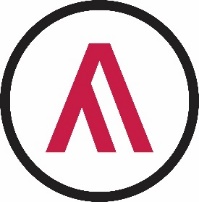 Federation of Abbey SchoolsGeography Long Term Plan2022-23Federation of Abbey SchoolsGeography Long Term Plan2022-23Federation of Abbey SchoolsGeography Long Term Plan2022-23Federation of Abbey SchoolsGeography Long Term Plan2022-23AutumnSpringSummerY3Theme - The UKWhere are we?Theme – Climate and WeatherWhy is climate important?Theme – The MediterraneanWhat is life like in the Mediterranean?Key questionsCan I name and locate the world’s seven continents and five oceans? (KS1)Can I name and locate the four countries and capital cities of the UK and its surrounding seas? (KS1) Can I name and locate geographical regions of the UK? Identifying some of their human and physical characteristics. (Introduce compass points, cities also plotted onto maps)Can I use a map to name and locate the counties and cities of the UK?Can I find key topographical features and plot them on a map? (Hills mountains, coasts, rivers)Can I identify human features in the UK and plot them on a map? (roads, railways, towns airports)Can I identify the position of the equator, northern and southern hemispheres, the tropics of Cancer and Capricorn and the Arctic and Antarctic circles?Can I explain what climate is? Which climate zone are we in? (school grounds fieldwork, evidence of temperate vegetation)Biomes and vegetation belts, how they are affected by climate, which biome are we in?What are the polar regions like?Where are the hottest and driest places on earth?Where are the hottest and wettest places on earth?Why is climate important? Write about how climate and biome affects the landscape and people.Can I use maps and atlases to name and locate countries in Europe and their capital cities?Can I use the 8 compass points to identify capital cities in Europe?Can I understand the similarities and differences of the physical geography between a region of the UK and a region of Italy?Can I understand the similarities and differences of the human geography between a region of the UK and a region of Italy?Can I describe what life is like for children in Italy?Can you describe why the Mediterranean is a popular holiday destination?Y4Theme –  Mountains and Rivers (2nd half term after water cycle has been taught in science)How does the landscape help the water cycle?Theme – Climate and WeatherWhy is climate important?(Next year volcanoes and Earthquakes, current year 4 have already done this topic)Theme – SettlementsWhere should we live?Key questionsCan I describe the features of a mountain? Can I describe how mountains are formed and their location? (link to year 3 for UK mountains, then plot world mountain ranges on map and countries)Can I explain the journey of a river and its physical features? Erosion, how changed over time. (Name rivers in the UK Year 3))Can I name the human features of rivers and explain why they are important?How do people use rivers? Historically and now. Farming, trade, towns and cities established on rivers, travel.(How aspects have changed over time)What can we learn about the River Skerne? Fieldwork, local area study.Can I identify the position of the equator, northern and southern hemispheres, the tropics of Cancer and Capricorn and the Arctic and Antarctic circles?Can I explain what climate is? Which climate zone are we in? (school grounds fieldwork, evidence of temperate vegetation)Biomes and vegetation belts, how they are affected by climate, which biome are we in?What are the polar regions like?Where are the hottest and driest places on earth?Where are the hottest and wettest places on earth?Why is climate important? Write about how climate and biome affects the landscape and people.Can I explain what a settlement is?Can I identify important features of a settlement site?Can I choose a good settlement site?Can I identify which settlers developed which towns?Can I describe different types of land use?Can I describe how Darlington has changed over time?Can I describe the key features of a modern town?Y5Theme – South America and BrazilWhat is life like in Brazil?Theme –  Our World Where on Earth are we?Theme – Protecting the environment/SustainabilityWhat does the future hold?Key questionsCan I locate the countries and major cities in South America?Can I explain what the climate is like in Brazil and compare it to the UK?Can I describe the physical features of the amazon rainforest and compare them with a forest in the UK?Can I explain why the amazon should be protected? (Rainforest land use, changed over time, economic activity, deforestation)Can I describe the physical and human characteristics of Rio? (Compare areas of Rio)Can I explain why urbanisation is happening in Rio?Can I explain what it would be like to live in a favela? (Sami and Samir)Can I compare globes and different maps of the world (to describe what the world is like?)? (to locate countries and places. Aerial views etc. Political maps, topographical maps) Link to yr 3 climate, identify human and physical features)Can I explain what the lines on a map mean? (recap year 3 equator, tropics. Arctic and Antarctic circle) add latitude and longitude.Can I explain why we have day and night? Link to time zones? (Science space topic)  How do these characteristics affect the countries studied?Can I describe what the Greenwich Meridian is?Can I explain what coordinates are? Can I explain what natural resources are? (What are minerals and natural resources? Do we have an endless supply? Plot on map)Can I explain where our energy comes from? (fossil fuels and renewable, impact of each)How are we damaging our world? (Link to yr 5 deforestation, pollution, impact) Why should we protect our oceans?Can I explain the impact of trade on our environment?Can we become a sustainable school?Y6Theme – The UKWhat do we know about the UK?Geographical Skills and FieldworkWhat can we learn from maps?Theme – Our local area and the futureWhat could Darlington look like in the future?Can I carry out a focused in depth study of our area?Key questionsDo I know the names of the countries, seas and oceans, capital cities and some rivers?Can I investigate a region of the UK focusing on both its human and physical geography?Can I use an atlas to name hills, mountain ranges and some rivers in the UK?Can I use the eight points of a compass?Can I use four and six-figure grid referencesCan I use symbols and key (including the use of Ordnance Survey maps) to build my knowledge of the United Kingdom Can I use symbols and key (including the use of Ordnance Survey maps) to build my knowledge of the wider world Can I use maps, aerial photos, and web resources to describe what a locality might be like (our local area)Can I use fieldwork to observe, measure, record and present the human and physical features in the local area using a range of methods, including sketch maps, plans and graphs, and digital technologies.Do I know the main human and physical differences between developed and third world countries and describe how some places are similar and others are different in relation to their human and physical featuresHistory link, how has the UK changed in the past, early civilisations, land use, erosions etc Starter – name locate 4 countries and capital cities of UK, local counties and regions)What in our region should be preserved for the future and why? Fieldwork Local study, human and physical features. Link to yr 4 river Skerne and settlements.What is the housing like in our area? Fieldwork - How has it changed? Maps old and current. What might it be like in the future?Why do people live in Darlington? Work opportunities, public services, amenitiesLink to community, why is our community special? What links can we have?Can we make a plan for a sustainable future for our area? (Link to year 5)